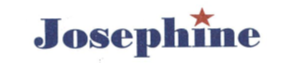 AGENDAREGULAR CITY COUNCIL MEETINGAUGUST 9, 2021 @ 7:00 P.M.JOSEPHINE CITY HALL, 201 MAIN STREET, JOSEPHINE, TEXAS  Mayor                                                     VacantDoug Ewing                                            Place 1Katrina Heifner-Donihoo                    Place 2Brad Ahlfinger                                       Place 3Doug Thomas	                                    Place 4Jason Turney – Mayor Pro-tem         Place 5The City of Josephine reserves the right to realign the order of the agenda at any time prior to adjournment.  If during the course of the meeting covered by this notice, the City Council should determine that a closed or executive meeting or session of the City Council or a consultation with the attorney for the City should be held or is required, then such closed or executive meeting or session or consultation with attorney as authorized by the Texas Open Meeting Act, Texas Government Code §551.001 et seq. (the “Act”), will be held by the City Council at the date, hour and place given in this notice or as soon after the commencement of the meeting covered by this notice as the City Council may conveniently meet in such closed or executive meeting or session or consult with the attorney for the City concerning any and all subjects and all purposes permitted by the Act, including, but not limited to the following sanctions and purposes:Texas Government Code Section§551.071 – Private consultation with the attorney for the City of Josephine§551.072 – Discussing purchase, exchange, lease, or value of real property§551.073 – Discussing gifts and donations§551.074 – Discussing personnel or to hear complaints against personnel§551.087 – Discussing economic development negotiations1)  Call to Order – Roll Call – Pledge of Allegiance2)  Invocation3)  Citizen’s Comment      At this time, any person may address the Council regarding an item on this meeting agenda that is not       scheduled for public hearing.  Each person will have up to three minutes.  No discussion or action may       be taken at this meeting on items not listed on this agenda, other than to make statements of specific        information in response to a citizen’s inquiry or to recite existing policy in response to the inquiry.4)  Consent Agenda      All items under Consent Agenda are routine by the City Council and will be enacted by one motion.        There will not be separate discussion of these items.  If discussion is desired, that item will be        removed from the Consent Agenda and will be considered separately.      1.  Approval of the Regular Council Meeting Minutes:  July 12, 20215)  New Business     A.  Discussion and possible action to adopt Ordinance No. 2021-08-09 expanding the extraterritorial              jurisdiction of the City to include the property described in Exhibit “A” that was requested by petition            of the property owner     B.  Discussion and possible action to approve the 2021-2022 budget for the JCDC – Bob Fries     C.  Discussion and possible action regarding a Community Center – Bob Fries     D.  Discussion and possible action to Order the Election for November 2, 2021, to elect a mayor for a 1-           year term and two council seats for a 2-year term each     E.   Discussion and possible action to appropriate $2,000 for purchase of equipment for Fire Department      F.  Discussion and possible action regarding the Proposed Property Tax Rate of $0.516697 and set the            required public hearing for September 7, 2021     G.  Discussion and possible action to adopt Ordinance No. 2021-08-09-A to create the position of City            Administrator and Assistant City Administrator     H.  Report from the Water and Street Department      I.  Report from the Fire Department      J.  Report from the Police Department     K.  Discussion to determine the needs for the public safety expansion located on 2.749 acres in Magnolia            Phase 66)  Adjourn Regular Meeting7)  Executive Session      1.  Section 551.071 Government Code            Privileged legal communication with the city attorney with regard to the creation, operation, and            financing plan for a proposed Public Improvement District      2.  Section 551.087 Government Code            Discuss financial information received from a business prospect the council seeks to have located in             the city and with which the council is conducting economic development negotiations8)  Adjourn Executive Session9)  Reconvene Regular Meeting10)  Discussion and possible action regarding Executive Session11)  AdjournmentI, PATTI BROOKS, CITY SECRETARY of the City of Josephine, Texas, do hereby certify that this notice was posted on the city website at:  www.cityofjosephinetx.com and the front window of the City Hall on the 6th day of August 2021 and remained so posted for at least 72 continuous hours preceding the scheduled time of said meeting. Approved By:  Jason Turney, Mayor Pro-Tem                                             Attest:  Patti Brooks, City Secretary       Join Zoom Meetinghttps://us02web.zoom.us/j/82819731996?pwd=RERadFUvTWRLUkx5REd1WkxEWGd5Zz09Meeting ID: 828 1973 1996Passcode: 858082One tap mobile+13462487799